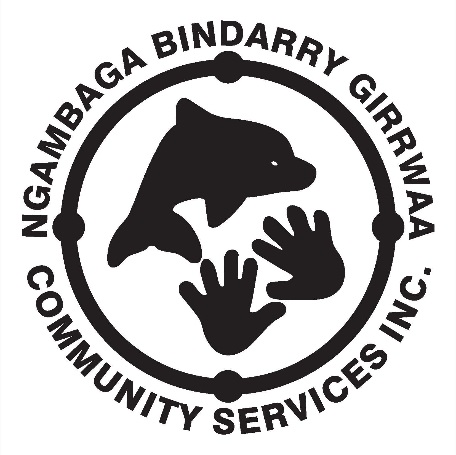 I pay respect to the past, present and future Elders of the Nambucca Valley region on whose land I walk, work and live.Activities and operations of Ngambaga Bindarry Girrwaa Community Service are in full swing with Recipient; Women’s; and Men’s days all being well received and attended. NBGCS held the second Clients meeting for 2016 on February 19th, attendance was very good and a lot of great discussion took place. Some of the points that came out of the discussion where:Clients must attend 12 NBGCS events (outings; meetings; activity days; etc) to be eligible to attend the Olympics;Clients who only wish to be spectators are still able to attend;Clients who are known to have a physical disability that may hinder their ability to participate in the Olympics will be requested by NBGCS Management to produce a statement from their Doctor that clears them for competition, the certificate should state something like ‘Gary Butler is capable of performing medium to heavy physical activity for an extended period of time.’ NBGCS can refuse to allow the Client to participate if they do not have the requested clearance certificate. There is a limit of 35 Clients/staff attending as this is the limit of our transport capabilities;Clients must register for the Elder’s Olympics by 29th February 2016;Client fees ($75) must be paid by 4th April 2016;Clients will travel to Port Stephens on Tuesday 5th April, compete in the Olympics on Wednesday 6th April, and return to the Nambucca Valley on Thursday 7th April;Accommodation will be at the Peninsula Hotel Nelson Bay/Port Stephens and will be on a shared basis.I would like thank all the NBGCS Clients who attended the meeting for their input and participation. NBGCS have started to increase staff levels to assist in the provision of quality services to our clients. Over the coming weeks you will meet and I hope welcome the following staff to the organisation:Commonwealth Home Support Program Coordinator – Rebecca Steele. Rebecca’s role will be to coordinate the social activities and provision of domestic services to clients.Social Support Worker – Allira Jerrett. Allira will provide assistance to clients on activity days and support both Program Coordinators with administration activities.Social Support Worker – Lorraine Donovan. Lorraine will provide assistance to clients on activity days.Domestic Worker – Donna Brown. Donna will be providing in-house domestic services to our referred clients.Domestic Worker – Gary Jarratt. Gary will be providing outside-house domestic services to our referred clients.These staff will assist our current staff, Rachael Gillin; Rachael Roberts; Zac Stadhams; Bill Kennedy; Robert Edwards; and Katrina Davis to lift the quantity and quality of service NBGCS can offer to Aged and Disabled clients.NBGCS has expanded services to include in-house and outside-house domestics for clients referred to the organisation from ACAT and RAS assessments to deliver components of Aged Care packages. NBGCS is only supplying limited services to package holders at this time due to insufficient qualified staff to deliver all package options. At this point in time NBGCS can and does deliver:Social activities – group; and individual;Domestics – in-house and outside-house;Individual support – transport to Doctors appointments, shopping, etc.Respite – group; individual; and flexible. I look forward to the exciting year ahead.Enjoy life and have a great day.Gary Butler Giinagay, Jinda’s and Gagu’s.Thanks to everyone who have participated in planning this past month. Together we can begin to work towards helping each other achieve their goals.Like many other services NBGCS, is keen to see the rollout of the NDIS. We encourage you to become informed and start researching and looking at what you want to include to allow you to have a ‘good life’.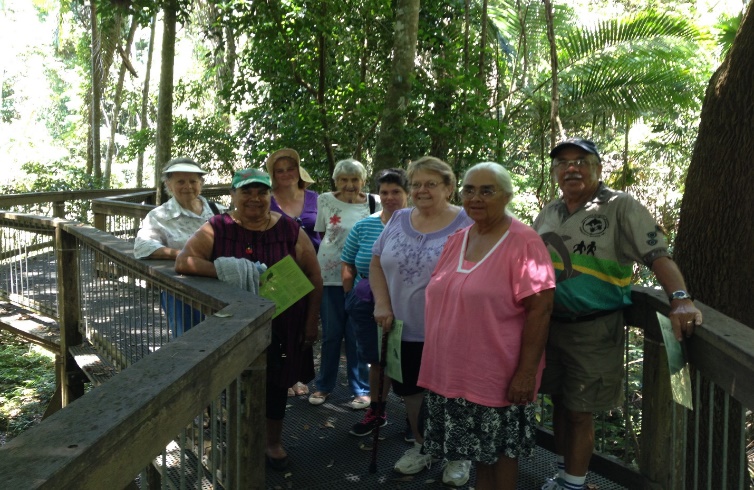 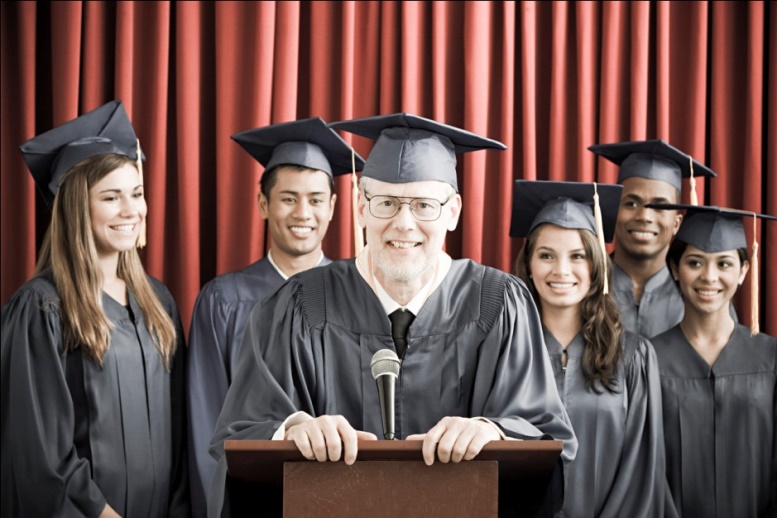 Both myself and NBGCS chairperson Bill Kennedy will be attending the ACT NOW III Disability Conference to gather up to date information that will assist you with future changes. We WILL keep you informed.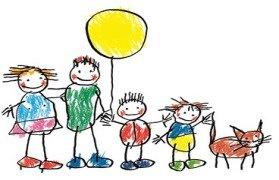 Early Links Program by Rachael GillinEarly Links – Strengthening Supports for Children and their Families from Red Rock to Kempsey.How we can help:Information, referrals and access to communityAdvocacy on your behalf to get the services you needDiagnosis information supportAssistance to gain a diagnosisEnquires can be made by phone, SMS, email or in person at our office.Respite Program MARCH 2016 Events              Please help keep our fees down by contributing to costs. Thank youWomen’s Program Men’s Program 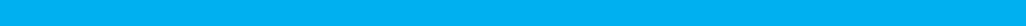 8 March – International Women’s DayDid you know that March 8 is International Women’s Day and people worldwide celebrate this wonderful day that honour’s ALL women. 
“Taking joy in living is a woman’s best cosmetic.”– Rosalind RussellMARCH CALENDAR 2016HAPPY BIRTHDAY!Roseina Boston		Martin Ballangarry		Val CohenRosalind Donovan		Wade Blair		Elaine CallawayAnthony Gillin
APRIL CALENDAR 2016HAPPY BIRTHDAY!Robert Edwards		Barry Phyball		Rhonda DonovanMarilyn SmithNGAMBAGA BINDARRY GIRRWAA COMMUNITY SERVICE INC.CLIENT CODE OF CONDUCTClient ‘Code of Conduct’ must be practiced when involved in NBGCS activities.All clients are required to:show your companions courtesy and respect;take any concerns you may have to the field worker;listen to the field workers instructions;Not engage in disruptive or argumentative behaviour.If a client cannot be respectful to others and continually disturbs other people then they may be asked to leave the outing and in extreme cases not be offered future services. Therefore, if a participant feels they cannot be respectful they should decide for themselves to not attend that activity. NGAMBAGA BINDARRY GIRRWAA COMMUNITY SERVICE INC. CARER / RECEIVER DAYRESPITE DAYRESPITE DAYRESPITE DAYRESPITE DAYTuesday 1Tuesday 8Tuesday 15Tuesday 22Tuesday 29Rainforest Historical walkDorrigo National Park  Bellingen Picnic LunchCost $5.00 Includes meals River walkLuncheonMacksville RSL MacksvilleCost $5.00Includes mealsBeach walks / pamperStuarts Point / Scotts HeadPicnic LunchCost $8.00Includes meals and materialsNature walk / craftBongil Bongil National ParkBBQ lunchCost $8.00Includes meals and craft materialsDIY GardenNBGCS OfficeBBQ LunchCost $5.00Includes mealsBus leaves office at 8:30am.Easy walk, accessible track -please wear appropriate shoes and hatBus leaves office at 8:30am.Ladies as this is your day please dress to impress.Bus leaves office at 8:30am.Bring your own towel and hatBus leaves office at 8:30am.Remember to bring your hatBus leaves office at 8:30am.WOMEN’S DAY WOMEN’S DAY WOMEN’S DAY WOMEN’S DAY WOMEN’S DAY Wednesday 2Wednesday 9Wednesday 18Wednesday 23Wednesday 30Office Port MacquarieKoala HospitalGlass House GalleryCost $5.00Includes mealsOffice Woodcraft galleryBellingenCost $5.00Includes mealsOffice Bus leaves office at 8:30am.Bus leaves office at 8:30am.Remember to bring your hatBus leaves office at 8:30am.Bus leaves office at 8:30am.Remember to bring your hatBus leaves office at 8:30am.MEN’S DAY MEN’S DAY MEN’S DAY MEN’S DAY MEN’S DAY Thursday 3Thursday 10Thursday 17Thursday 24Thursday 31Hat Head LunchCost $5.00Includes mealsPutt Putt Golf at Big Banana, Coffs HarbourLunchCost $5.00Includes mealsFishing At Welsh’s Pioneer ParkLunchCost $5.00Includes meals9 Pin Bowling at Coffs HarbourLunchCost $5.00Includes mealsStuarts pointLunchCost $5.00Includes mealsBus leaves office at 8:30am.Remember to bring your hatBus leaves office at 8:30am.Remember to bring your hatBus leaves office at 8:30am.Remember to bring your hat and fishing gearBus leaves office at 8:30am.Remember to bring your hatBus leaves office at 8:30am.Remember to bring your hatMONTUEWEDTHUFRI1.2.3.4.7.8.9.10.11.14.15.16.17.18.21.22.23.24.25.28.29.30.31.MONTUEWEDTHUFRI1.4.5.6.7.8.11.12.13.14.15.18.19.20.21.22.25.26.27.28.29.